Application Form: Science and Concept Map Project FOSSEE, IIT Bombay(To be filled in by contributor)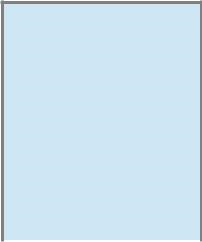 Please fill in the following details:FullName:	Address:	INSTRUCTIONS:Application Checklist:Duly completed applicationform.Photograph pasted on theapplication.Please do not send copies of any certificates with theapplication.Please write the email address clearly, as this may be the preferable mode ofcommunication.No fee is required with theapplication.Send your application to:Prof. Kannan M. Moudgalya, Dept. of Chemical Engineering,IIT Bombay, Powai, Mumbai 400 076For further details and updates, please visit:SOUL website:http://soul.fossee.in/For queries, please send an email to contact-soul[at]fossee.in.City	State	PIN	3.E-Mail:	4. MobileNo.:	PhoneNo.:	-	(STD Code) - (PhoneNumber)Gender:	Declaration by theApplicant:I certify that the information given above is correct and I am aware that provid incorrect information in the application form may result in the cancellation of the selection.If I accept to do a ___________________________(Category Name) under Science and Concept Map Project, I undertake to abide by the rules and regulations of the FOSSEE Project, IITBombay.Signature of the Applicant:	Name oftheApplicant:		Place:	Date:	ing